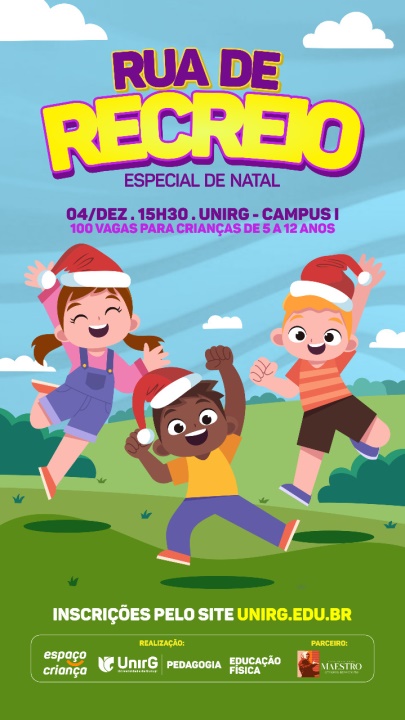 RUA DE RECREIO DE NATALPROGAMAÇÃO08h00 – 15h00: Organização do ambiente e dos circuitos de atividades 15h30 – ABERTURA               Jogos Teatrais do Folclore Brasileiro15h50 – 17h30: ATIVIDADES LÚDICAS - Jogos Infantis - Brincadeiras Infantis - Contação de Histórias - Atividades Psicomotoras - Exposição de ciências naturais - Exposição e distribuição de mudas em Educação e Saúde 17h30 -18h00: Encerramento   Edna Maria Cruz Pinho